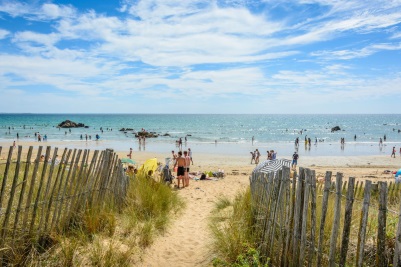  Merci de prévoir sac à dos, maillot de bain, casquette, serviette,crème solaire, lunettes de soleil pour les sorties plage ainsi qu’une tenue pratique. Les enfants de 3 et 4 ans auront des jeux d’eau sur la base(Prévoir le nécessaire de bain tous les jours) – L’équipe d’animation est à votre disposition pour toutes informations complémentaires.Plannings d’activités : Consultables sur le site internet de la ville.Pour tout renseignementSecrétariat Enfance Education - Centre Socioculturel02.97.36.39.16Adresse mail : servicescolaire@mairie-hennebont.frSite de la ville d’Hennebont : http://www.ville-hennebont.bzhResponsable des accueils de loisirsSylvie FOUÉRÉ : 06.64.45.40.64      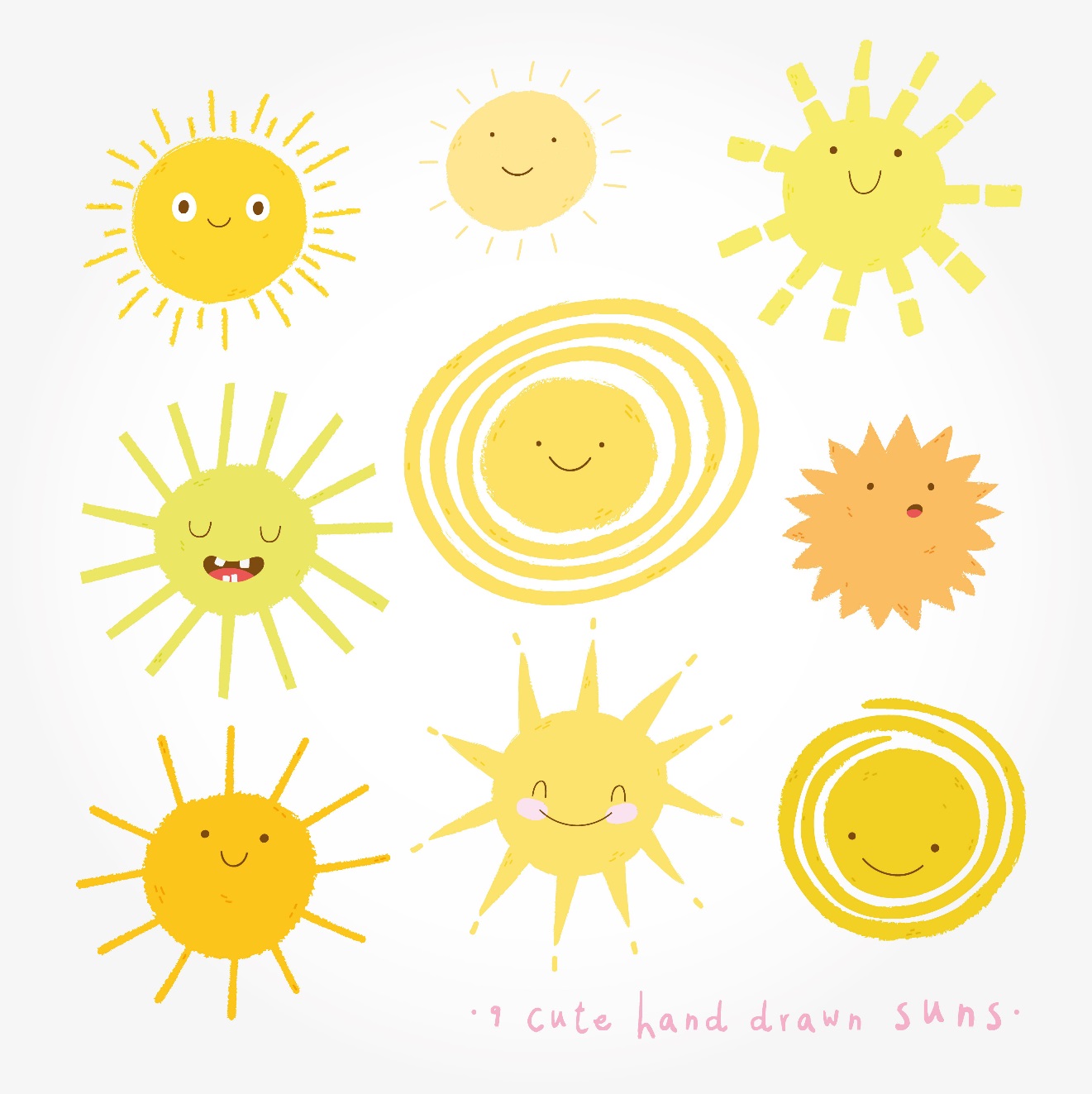 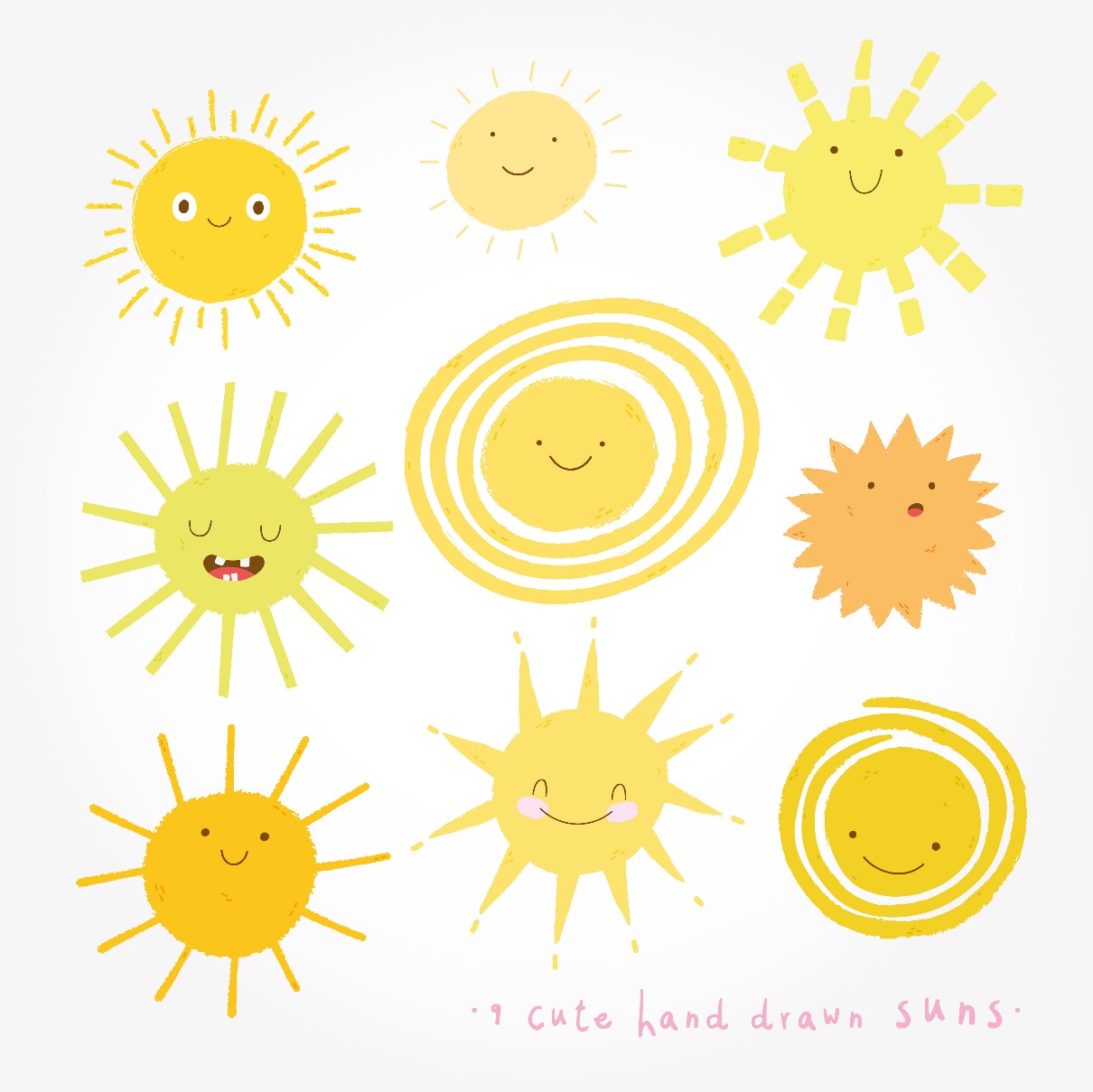 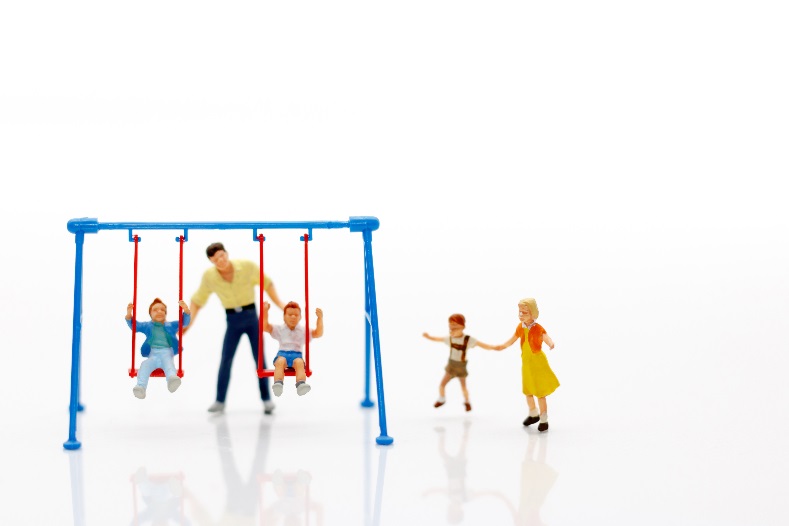 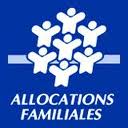 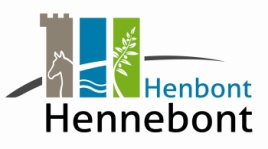  Durant les vacances d’été, les Accueils de Loisirs accueillent les enfants de 3 à 12 ans et proposent des activités d’éveil et d’expression (manuelles, sportives, scientifiques, culturelles) adaptées au rythme de chacun. Lors d’une première inscription, une FICHE ENFANT est à compléter. Elle devra être remise au secrétariat du service Enfance Education accompagnée d’une copie des vaccinations du carnet de santé. L’inscription doit se faire sur l’ESPACE FAMILLE avant la première présence de l’enfant en accueil de loisirs. La fiche enfant (valable pour toutes les activités : restauration, garderie, accueils de loisirs) est disponible au Secrétariat Enfance - Education et sur le site  de la ville : www.ville-hennebont.bzh Accueil UNIQUEMENT à la journée. Un transport est assuré durant les vacances par un car d’une compagnie privée. L’inscription est obligatoire sur l’Espace Famille.(Renseignements auprès des directions des centres de loisirs ou du secrétariat Enfance/Education.)Points de ramassage aux arrêts CTRL:Départ 8h30Kennedy / Kergroix / Lalumec / Saint-Piaux / Malachappe / Vallon Boisé / Kerpotence / Saint-Gilles / Quimpéro / Brassens / Kerliven / Kérihouais / Place Foch / Le Pont / Jean Macé / Base du Merdy / Base de Kerpotence / Base d’Anjela Duval (juillet).Retour à partir de 17h30.   Tarification (selon le Quotient Familial de la C.A.F.)Aide de la CAF possible pour les 3 premières tranches.Les CAF AZUR, valables uniquement durant les vacances scolaires, sont à déposer au secrétariat Enfance/Education. REPAS SPECIFIQUES : Des repas relatifs aux allergies pourront être servis. Cependant, il appartient aux parents de le signaler impérativement, dans le cadre de la mise en œuvre d’un PROJET D’ACCUEIL INDIVIDUALISÉ (P.A.I).En l’absence de certificat médical de l’allergologue et de la constitution de ce dossier (qui doit être constitué minimum 8 jours avant la présence de l’enfant), la ville ne pourra être tenue responsable en cas d’incident.L’équipe d’animation est à votre écoute pour tout autre renseignement.JuilletAoût5/6 ansMercredi 17, 24 et 315/6 ansMercredi 14, 21 et 287/9 ansJeudi 11, 18 et 257/12 ansJeudi 8 et 229/12 ansMardi 16, 23 et 307/12 ansJeudi 8 et 22Tarifs 2018/2019Tarifs 2018/2019Quotients familiauxALSH vacances journée (1)0 à 356,00 €6,22 €de 356,01 à 455,00 €7,25 €de 455,01 à 600,00 €8,29 €de 600,01 à 785,00 €9,85 €de 785,01 à 1 031,00 €11,92 €de 1 031,01 à 1 397,00 €13,99 €plus de 1 397,00 €15,53 €Extérieurs31,07€